CHÍNH SÁCH DISCRIMATIONPhù hợp với phần 1557 thủ tục khiếu nại hành động quan tâm giá cả phải chăngĐó là chính sách của dị ứng vùng Midwest, hen suyễn, viêm khớp & Trung tâm bệnh loãng xương, máy tính, không phải là để phân biệt đối xử trên cơ sở chủng tộc, màu sắc, nguồn gốc quốc gia, giới tính, tuổi hoặc tàn tật. Dị ứng vùng Midwest, hen suyễn, viêm khớp và Trung tâm chứng loãng xương, PC, đã thông qua một thủ tục khiếu nại nội bộ cung cấp cho công bằng và nhanh chóng giải quyết các khiếu nại cáo buộc bất kỳ hành động nào bị cấm bởi phần 1557 của đạo luật quan tâm giá cả phải chăng (42 U.S.C. § 18116) và các quy định thực hiện tại 45 C.F.R. pt. 92, phát hành bởi các Hoa Kỳ vùng của y tế và dịch vụ. Phần 1557 cấm phân biệt đối xử trên cơ sở chủng tộc, màu sắc, nguồn gốc quốc gia, giới tính, tuổi hoặc Khuyết tật trong một số chương trình y tế và các hoạt động. Phần 1557 và các quy định về triển khai thực hiện có thể được kiểm tra trong văn phòng của gừng ngọt quản lý văn phòng đặt tại 1027 S Main Street Suite 202, Joplin, Missouri 64801, điện thoại số 417-624-0050, Fax 417-624-1331, Email-ginger@michaeleejosephmd.com, người đã được xác định để phối hợp những nỗ lực của dị ứng vùng Midwest, hen suyễn, viêm khớp & Trung tâm bệnh loãng xương, PC, tuân thủ các phần 1557.Bất kỳ người nào những người tin rằng ai đó đã được phải chịu sự phân biệt đối xử trên cơ sở chủng tộc, màu sắc, nguồn gốc quốc gia, giới tính, tuổi hay tình trạng tàn tật có thể nộp đơn khiếu nại theo thủ tục này. Nó là trái pháp luật đối với Midwest Regional dị ứng, hen suyễn, viêm khớp & Trung tâm bệnh loãng xương, PC để trả đũa đối với bất kỳ ai phản đối sự phân biệt đối xử, các tập tin một đơn khiếu kiện, hoặc tham gia điều tra đơn khiếu nại.Thủ tục:         Khiếu kiện phải được gửi cho các quản lý văn phòng (phần điều phối 1557) trong vòng (60 ngày) kể từ ngày người nộp đơn khiếu nại là trở thành nhận thức của các bị cáo buộc phân biệt đối xử hành động.CHÚ Ý: QUẢN LÝ VĂN PHÒNG1027 S Main St mật 202Joplin MO 64801         Đơn khiếu nại phải bằng văn bản, bao gồm tên và địa chỉ của người nộp đơn nó.         Đơn khiếu nại phải nhà nước các vấn đề hoặc hành động bị cáo buộc phân biệt đối xử và các biện pháp khắc phục hoặc cứu trợ tìm kiếm.         The Office Manager/phần 1557 điều phối viên sẽ tiến hành một cuộc điều tra của khiếu nại. Cuộc điều tra này có thể không chính thức, nhưng nó sẽ được triệt để, affording tất cả mọi người quan tâm đến một cơ hội để nộp bằng chứng có liên quan đến khiếu nại. Điều phối viên 1557 phần sẽ duy trì các tập tin và hồ sơ của dị ứng vùng Midwest, hen suyễn, viêm khớp & Trung tâm bệnh loãng xương, PC, liên quan đến than phiền như vậy. Đến mức có thể, và theo quy định của pháp luật hiện hành, điều phối viên 1557 phần sẽ bước thích hợp để bảo vệ tính bảo mật của các tập tin và hồ sơ liên quan đến khiếu kiện và sẽ chia sẻ chúng chỉ với những người có nhu cầu để biết.         Điều phối viên 1557 phần sẽ phát hành một quyết định viết đơn khiếu nại, dựa trên một ưu thế của các bằng chứng, không muộn hơn 30 ngày sau khi nộp hồ sơ của mình, bao gồm một thông báo cho người khiếu nại quyền của mình để theo đuổi hơn nữa hành chính hoặc pháp lý biện pháp khắc phục.         Người nộp đơn khiếu nại là có thể kháng cáo các quyết định của các điều phối viên 1557 phần viết (chủ sở hữu) trong vòng 15 ngày kể từ ngày nhận được quyết định điều phối viên 1557 phần. (Chủ sở hữu) sẽ ban hành một quyết định viết để đáp ứng với kháng cáo không muộn hơn 30 ngày sau khi nó nộp hồ sơ.Tính khả dụng và sử dụng các thủ tục khiếu nại này không ngăn cản một người theo đuổi các biện pháp pháp lý hoặc hành chính, bao gồm cả việc nộp đơn khiếu nại phân biệt đối xử trên cơ sở chủng tộc, màu sắc, nguồn gốc quốc gia, giới tính, tuổi hoặc người Khuyết tật tại tòa án hay với các Hoa Kỳ vùng của y tế và dịch vụ, văn phòng cho quyền dân sự. Một người có thể khiếu nại về phân biệt đối xử bằng điện tử thông qua các văn phòng cho cổng thông tin khiếu nại quyền dân sự, mà là có sẵn tại: https://ocrportal.hhs.gov/ocr/portal/lobby.jsf, hoặc bằng thư hoặc điện thoại tại:Sở y tế và dịch vụ nhân Hoa Kỳ200 Independence Avenue, SW phòng 509F, tòa nhà HHHWashington, DC 20201Mẫu đơn khiếu nại có sẵn tại: http://www.hhs.gov/ocr/office/file/index.html . Các khiếu nại phải được nộp trong vòng 180 ngày kể từ ngày phân biệt đối xử bị cáo buộc.Dị ứng vùng Midwest, hen suyễn, viêm khớp & Trung tâm bệnh loãng xương, PC, sẽ làm cho sự sắp xếp phù hợp để đảm bảo rằng các cá nhân Khuyết tật và các cá nhân có trình độ Anh ngữ hạn chế được cung cấp phụ trợ và dịch vụ hoặc các dịch vụ hỗ trợ ngôn ngữ, tương ứng, nếu cần thiết để tham gia vào quy trình khiếu nại này. Sắp xếp như vậy có thể bao gồm, nhưng không giới hạn, cung cấp thông dịch viên đủ điều kiện, cung cấp cho ghi âm sẵn băng cát-sét và vật liệu cho các cá nhân với thị lực kém hoặc đảm bảo một vị trí hàng rào miễn phí cho các thủ tục tố tụng. Điều phối viên 1557 phần sẽ chịu trách nhiệm sắp xếp như vậy. Ngày: 31 tháng 10 năm 2016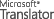 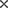 OriginalNON-DISCRIMATION POLICY